“Recreation Center of New Hampshire”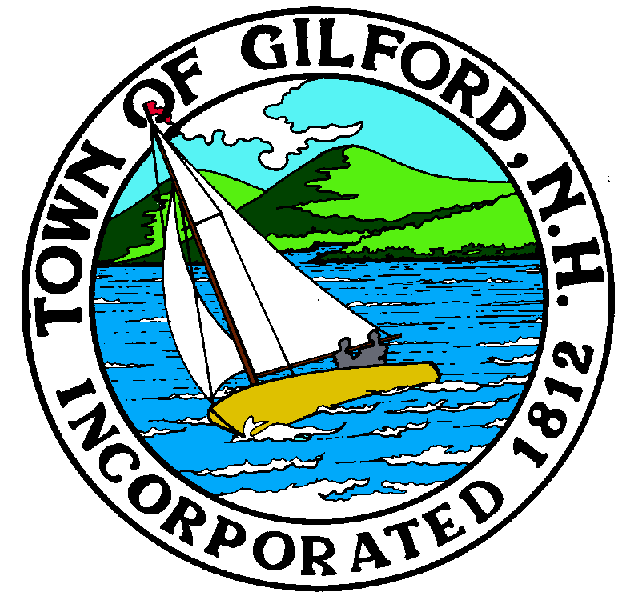 47 Cherry Valley Rd. Gilford, New Hampshire 03249December 7, 2021Public Notice: The Town Clerk-Tax Collector’s Office hours for Thursday December 23, 2021 will be 8-4:30.  This is for the December 23, 2021 only.  We will resume our normal Thursday evening hours of 8:00-6:00 on December 30, 2021. Please contact the office with any questions or concerns.Happy Holidays! Danielle LaFondTown Clerk – Tax Collector